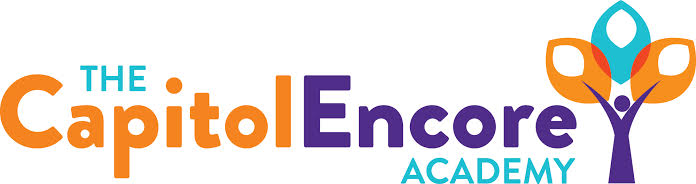 “Learning the Art of Success Every day!”ENCORE BOARD OF DIRECTORSMission StatementThe Capitol Encore Academy will develop artists who inspire others with principles of design and artful thinking through the integration of academic excellence, virtuous character and disciplined artistry.June 20, 2022 Budget Hearing Minutes Minutes5:15 PMThe Capitol Encore Academy126 Hay StreetFayetteville, NC 28301Call to Order		By: W. Hustwit	At: 5:15pmRoll Call			R. Poole		Present						J. Fiebig		Present					W. Hustwit		Present 				U. Taylor		Absent				R. Serna		PresentConflict of Interest	Inquiry of any potential COI - None				Pledge of AllegianceApproval of Agenda	Motion by J. Fiebig seconded by R. Serna to approve the agenda as presented.	Y-4		 N-0	Motion CarriesDiscussion Items	Presented the proposed FY23 budget.  Discussed funding, expenses, how budget supports areas of need. Call to the Public	NoneAdjournment	Motion By: 		Seconded By: 	Time: 	J. Fiebig		J. Poole	     	5:32